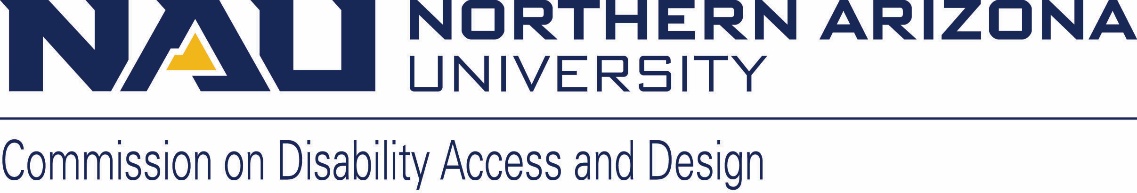 Northern Arizona University sits at the base of the San Francisco Peaks, on homelands sacred to Native Americans throughout the region. We honor their past, present, and future generations, who have lived here for millennia and will forever call this place home. Commission on Disability Access and DesignDraft March MinutesWednesday, March 20, 202412:00-1:30 pmZoom link: Meeting ID: 890 9016 1783 Password: 142696Call to Order Lauren called the meeting to order at 12:02 p.m. and welcomed everyone to the meetingLand AcknowledgementLauren read the NAU Land AcknowledgementRoll Call and introductionsLauren Copeland-Glenn, John Schaffer, Sean Kugler, Don Carter, Chelsea Green, Jessy Zukosky, Laurie Jordon, Jade Metzger, Jamie Axelrod, Justin Mallett, Barbara Dapcic, Warren Clifford, Jane Gilbert, Clayton Guffey, Elizabeth Mennow, Anora Tillman, Danielle Contreras, Gabriel Wheeler, James Ingram, Matthew Schoick, Prince Osei AgyemangApproval of minutes from the February meeting  Lauren called for a motion to approve the February meeting minutesSean made a motion to approve the February meeting minutesGabe seconded the motionA vote was made to approve the minutes from the February meetingMajority voted in affirmativeChelsea and Laurie abstainedFebruary meeting minutes approvedAnnouncements and Information Items Executive Committee meeting update (Jamie/Lauren/Gabe/Sean/John)Leadership development with CDADA great avenue to learn about what CDAD does behind the scenesDiscussed the name of the commissionCDAD AwardeesAfter voting, the awardees are;Staff: Sakenya McDonaldFaculty: Anita Joy Antoninka, James IngramJustin has approved CDAD’s decision to award both faculty since there was a tieStudent: Allison StengerGroup or organization: Custodial Department; represented by Chad Mlenar and Timothy ElliottPresident’s Diversity Awards Celebration – April 16th at 5:30 Invitations will go out soon, please be sure to RSVP as soon as you receive your invitationThe celebration has been moved from Ashurst Auditorium to the High Country Conference CenterAction and Discussion ItemsVote to spend up to $250 on separate awards for our organization award Lauren called for a motion to approve spending up to $250 on separate awards for the CDAD organization category awardJamie made a motion to approve spending up to $250 on separate awards for the CDAD organization category awardLaurie secondedA vote was made to approve this requestMajority voted in affirmativeThe request to spend up to $250 on separate awards for the CDAD Leadership Awards - organization or group category is approved  Vote to adopt revised bylaws – proposed revised bylaws were sent out two weeks prior to the voteLauren called for a motion to approve the revised CDAD bylawsSean made a motion to approve the revised CDAD bylawsGabe seconded the motionA vote was made to approve the revised CDAD bylawsMore than two-thirds of the people present voted in affirmativeLaurie, Jade, and Chelsea abstainedThe revised CDAD bylaws are approved  Co-chair electionsThere has been no expression of interest yetLauren is willing to run for a full term if there are no other candidatesReach out to Lauren, John, or Jamie if you are interested in being a co-chair or have questionsYou can nominate or self-nominate before March 29Voting to be done before our next meetingDiscussion on commission name Jamie provided a brief history surrounding the current name of the commission (Commission for Disability Access and Design)The goal for choosing this name was to broaden the scope of work of the commission and its impact on campus There has been a conversation that the current name does not serve the purpose of the commission entirelyWe are focusing a lot on just some aspects of the mission and vision of the commissioneducational campaigns and advocacy on reducing stigma would be an important part of the commission’s roleThe current name seems to address physical disabilities only, not mental, or cognitive disabilitiesHave we considered adding Neurodiverse or Neurodivergence?Suggested namesCommission on DisabilityCommission on Disability Equity (CODE)Commission on Disability Inclusion and DesignCommission on Disability Equity and Design Dr. Mallett suggests we need to keep the name simple and be explicit in our definitionsWe do not have to change the name, but if there is a strong reason to change it then we can look at any of the options providedWe will continue the conversation in upcoming meetingsADA Coordinator/ 504 Compliance Officer update (Jamie Axelrod) (20 minutes)March Topic – Update on 504 revision proposalJamie gave an overview of the update on Section 504 revision proposalRevision will ensure that Section 504 is in sync with current knowledge and technology It will also ensure the definition of terms and language in current contextThere is a need for updates that can identify what is happening currently in our environments and spaceThere is also the need for the advancements we have made in the field of disability and accessibility to be reflected in Section 504Please send us questions you have about disability, the law, how NAU meets our requirements, or anything you don’t understand about how our compliance obligations work and we’ll have Jamie address a topic each monthConstruction update (if any, Jamie Axelrod or Warren Clifford) The steps at the back of the Cline Library and around the Rolle activity center are being replaced this year along with walking surfaces Concrete work over the summerContact Jamie or Warren if there is any construction you think needs to be fixed or report it Improvement to certain buildings on campus, especially older buildings over the summerSpring Events – Lauren Copeland-Glenn, Sean Kugler, August Gerlach, and Danielle Contreras Screening of CODA and panel discussion to follow at Flagstaff Campus (Cline Library) and North Phoenix campusMonday, April 8th at 6:30 p.m., doors open at 6:00 PM.There will be a panel both in Flagstaff and North Phoenix campusDPHM – start to planCelebration of Judy Heumann will not happen this semester instead we will kick off the DPHM with our celebration of Judy Heumann and wrap up the month with Alaqua Cox (Marvel Universe - Echo)Contact anyone on the events committee with suggestions for other events for DPHM Old or New BusinessMember announcements Members needed for the Review Committee for the Disability Studies Minor scholarship Contact John if interestedJade informed the commission about her presentation on accessible driving to the advisors on campus and encouraged everyone to reach out to the advisors if they’re interested in partnering or allying with themLauren thanked everyone for attending the meeting and adjourned the meeting at 1:28 p.m.The next CDAD meeting will be held on April 17th, 2024